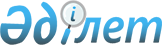 О внесении изменений и дополнений в некоторые приказы Министра внутренних дел Республики Казахстан
					
			Утративший силу
			
			
		
					Приказ Министра внутренних дел Республики Казахстан от 26 февраля 2007 года N 83. Зарегистрирован в Министерстве юстиции Республики Казахстан 26 марта 2007 года N 4587. Утратил силу приказом Министра внутренних дел Республики Казахстан от 2 апреля 2013 года N 217

      Сноска. Утратил силу приказом Министра внутренних дел РК от 02.04.2013 № 217 (вводится в действие по истечении десяти календарных дней после дня его первого официального опубликования).      В целях совершенствования организации государственного технического осмотра механических транспортных средств и прицепов к ним  ПРИКАЗЫВАЮ: 

      1. Внести в  приказ Министра внутренних дел Республики Казахстан от 8 июня 2006 года N 263 "О периодическом государственном техническом осмотре механических транспортных средств и прицепов к ним" (зарегистрированном в Реестре государственной регистрации нормативных правовых актов N 4263, опубликованном в "Юридической газете" от 19 июля 2006 года N 132 (1112), газете "Зан" от 19 июля 2006 года 132 (938), следующие изменения и дополнения: 

      в пункте 2 абзацы "второй и третий выделить отдельным пунктом 2-1 и изложить в следующей редакции: "2-1. Осмотр транспортных средств физических и юридических лиц проводится на пунктах осмотра дорожной полиции со следующей периодичностью: 

      каждые 12 месяцев - возраст которых более 7 лет, включая год выпуска; 

      каждые 24 месяца - возраст которых от 3 до 7 лет, включая год выпуска; 

      каждые 36 месяцев - возраст которых до 3 лет, включая год выпуска. 

      При этом, автобусы, микроавтобусы и такси, а также грузовые автомобили оборудованные для перевозки людей, проходят государственный технический осмотр каждые 6 месяцев, независимо от форм собственности и года выпуска"; 

      в пункте 3: 

      в абзаце третьем слова "сотрудник дорожной полиции составляет" заменить словом "составляется"; 

      в абзаце пятом предложение последнее дополнить словами "и подлежат учету автоматизированной поисковой системы "Технадзор"; 

      в пункте 4: 

      в первом предложении после слова "свидетельство" дополнить словами "и талон"; 

      в третьем предложении после слов "свидетельств" дополнить словами "и талонов"; 

      в пункте 5: 

      в подпункте 4) слово "свидетельства" заменить словами "свидетельств и талонов"; 

      в подпункте 5) после слова "осмотра" дополнить словами "в соответствии с требованиями приказа МВД Республики Казахстан от 16 января 2003 года N 22 "Об утверждении Инструкции по организации функционирования автоматизированной информационно-поисковой системы "Технадзор" (зарегистрированном в реестре государственной регистрации нормативных правовых актов N 2137); 

      приложение 1 изложить в редакции согласно  приложению 1 к настоящему приказу; 

      в приложении 4: 

      в заголовке после слова "свидетельств" дополнить словами "и талонов"; 

      в графе 1 после слова "свидетельств" дополнить словами "и талонов"; 

      2. Внести в  приказ Министра внутренних дел Республики Казахстан от 16 января 2003 года N 22 "Об утверждении Инструкции по организации функционирования автоматизированной информационно-поисковой системы "Технадзор" (зарегистрированном в реестре государственной регистрации нормативных правовых актов N 2137, с внесенными изменениями приказом Министра внутренних дел Республики Казахстан от 23 ноября 2005 года N 651 "О внесении изменений и дополнения в некоторые приказы Министра внутренних дел Республики Казахстан", зарегистрированный в Реестре государственной регистрации нормативных правовых актов N 3974) следующие изменения: 

      в Инструкции по организации функционирования автоматизированной информационно-поисковой системы "Технадзор", утвержденной указанным приказом: 

      в пункте 2 слова "диагностических карт" заменить словами "актов о прохождении государственного технического осмотра"; 

      пункт 8 изложить в следующей редакции: 

      "8. На каждое транспортное средство составляется акт о прохождении государственного технического осмотра установленного образца. 

      Внесенная информация заверяется подписью ответственного должностного лица дорожной полиции, проводившего государственный технический осмотр. 

      Сведения о транспортном средстве и его техническом состоянии, вносимые в акт о прохождении государственного технического осмотра, подлежат учету АИПС "Технадзор" и являются частью технологического процесса проведения государственного технического осмотра."; 

      в пункте 9: 

      в абзаце первом слова "диагностической карты" заменить словами "акта о прохождении государственного технического осмотра"; 

      в подпункте 1) слова "Диагностическая карта" заменить словами "Акт о прохождении государственного технического осмотра"; 

      приложение 1 к Инструкции по организации функционирования автоматизированной информационно-поисковой системы "Технадзор" изложить в редакции согласно  приложению 2 к настоящему приказу; 

      приложение 2 к Инструкции по организации функционирования автоматизированной информационно-поисковой системы "Технадзор" изложить в редакции согласно  приложению 3 к настоящему приказу. 

      3. Приказ изучить с личным составом подразделений дорожной полиции. 

      4. Контроль за исполнением приказа возложить на Вице-министра внутренних дел Республики Казахстан генерал-майора полиции Ускимбаева К.Б. 

      5. Комитету дорожной полиции МВД Республики Казахстан (Тусумов О.Т.) обеспечить регистрацию настоящего приказа в Министерстве юстиции Республики Казахстан. 

      6. Настоящий приказ вводится в действие со дня его первого официального опубликования.       Министр 

Приложение 1                         

к приказу Министра внутренних дел    

Республики Казахстан                 

от 26 февраля 2007 года N 83         "Приложение 1 к приказу              

Министра внутренних дел              

Республики Казахстан                 

от 08 июня 2006 года N 263                                            АКТ 

          о прохождении государственного технического осмотра 

                         транспортного средства Составлен "__" ________ 200_ года _______________ Место составления 

Владелец транспортного средства ___________________________________ 

ГРНЗ _______ Марка, модель ____________, Год выпуска ______________ 

Категория ___________ Двигатель N _________ Шасси _________________ 

Кузов _______________ цвет ______________ Объем дв. _______________ 

Разреш-я макс-я масса кг ________, Масса без нагрузки кг __________ 

Назначение АТС _____ спец., специализированный (нужное подчеркнуть) 

СРТС, серия N ______ Расположение органов управления ______________ 

Классификация __________ Количество сидячих мест __________________ 

Адрес владельца по СРТС ___________________________________________ 

Адрес по доверенности _____________________________________________ 

Вод-е удостоверение серия,______ N,_______ категории ______________ 

Когда и где выдано ________________________________________________ 

Замечания о выявленных в ходе проверки неисправностях и дополнитель- 

ная информация: ___________________________________________________ 

_____________________________________________________________ 

Заключение о прохождении осмотра: _________________________________ 

Сотрудник дорожной полиции ________________________________________ 

                                   (ФИО, подпись) штамп 

___________________________________________________________________ 

Выдано свидетельство и талон о прохождении ГТО N __________________ 

Дата проведения следующего ГТО "_____" ___________ 200__года. Ознакомлен, владелец 

транспортного средства _____________________________ 

                                (подпись)". 

Приложение 2                         

к приказу Министра внутренних дел    

Республики Казахстан                 

от 26 февраля 2007 года N 83         "Приложение 1 к приказу              

Министра внутренних дел              

Республики Казахстан                 

от 16 января 2003 года N 22                                           АКТ 

          о прохождении государственного технического осмотра 

                         транспортного средства Составлен "__" ________ 200_ года _______________ Место составления 

Владелец транспортного средства ___________________________________ 

ГРНЗ _______ Марка, модель ____________, Год выпуска ______________ 

Категория ___________ Двигатель N__________ Шасси _________________ 

Кузов _______________ цвет ______________ Объем дв. _______________ 

Разреш-я макс-я масса кг ________, Масса без нагрузки кг __________ 

Назначение АТС _____ спец., специализированный (нужное подчеркнуть) 

СРТС, серия N ______ Расположение органов управления ______________ 

Классификация __________ Количество сидячих мест __________________ 

Адрес владельца по СРТС ___________________________________________ 

Адрес по доверенности _____________________________________________ 

Вод-е удостоверение серия,______ N,_______ категории ______________ 

Когда и где выдано ________________________________________________ 

Замечания о выявленных в ходе проверки неисправностях и дополнитель- 

ная информация: ___________________________________________________ 

_____________________________________________________________ 

Заключение о прохождении осмотра: _________________________________ 

Сотрудник дорожной полиции ________________________________________ 

                                   (ФИО, подпись) штамп 

___________________________________________________________________ 

 

  Выдано свидетельство и талон о прохождении ГТО N __________________ 

Дата проведения следующего ГТО "_____" ___________ 200__года. Ознакомлен, владелец 

транспортного средства _____________________________ 

                                (подпись)". 

Приложение 3                         

к приказу Министра внутренних дел    

Республики Казахстан                 

от 26 февраля 2007 года N 83         "Приложение 2 к приказу              

Министра внутренних дел              

Республики Казахстан                 

от 16 января 2003 года N 22                                   Образец свидетельства 

     о прохождении ежегодного государственного периодического осмотра 

                          транспортных средств       Свидетельство изготавливается типографским способом, материал 

картон плотностью 250-300 гр./кв.м., текст выполнен на государствен- 

ном языке. 

      Размер 75 х 105 мм. 

      На лицевой стороне наносится: 

      владелец транспортного средства, марка (модель), государствен- 

ный регистрационный номерной знак, год выпуска, грузоподъемность, 

количество посадочных мест, объем двигателя, литер региона, порядко- 

вый номер свидетельства, состоящий из шести знаков, месяц следующего 

полицейского контроля                    лицевая сторона свидетельства 

  о прохождении ежегодного государственного периодического осмотра 

                       транспортных средств                 Обратная сторона свидетельства 

о прохождении ежегодного государственного периодического осмотра 

                     транспортных средств         На обратной стороне записывается изменение владельца и государственных регистрационных номерных знаков транспортного средства." 
					© 2012. РГП на ПХВ «Институт законодательства и правовой информации Республики Казахстан» Министерства юстиции Республики Казахстан
				      Көлік кұралының жыл сайынғы мерзімді мемлекеттік 

            техналық байқаудан өтүі туралы куәлік Иeci (аты-жөні) _______________________________________ 

_______________________________________________________ 

 

  Маркасы (үлгісі)  

_______________________________________________________ 

 

  Мем. нөмірі ______________ Шыққан жылы ________________ 

 

  Көтеретін жүгі (тн) _______ Отыратын орын саны ________ 

 

  Қозғалтқыш көлемі 

KZ                                  Z N 000000_       Көлік кұралының жыл сайынғы мерзімді мемлекеттік 

            техналық байқаудан өтүі туралы куәлік Иeci (аты-жөні) _______________________________________ 

_______________________________________________________ 

 

  Маркасы (үлгісі)  

_______________________________________________________ 

 

  Мем. нөмірі ______________ Шыққан жылы ________________ 

 

  Көтеретін жүгі (тн) _______ Отыратын орын саны ________ 

 

  Қозғалтқыш көлемі 

KZ                                  Z N 000000_       Көлік кұралының жыл сайынғы мерзімді мемлекеттік 

            техналық байқаудан өтүі туралы куәлік Иeci (аты-жөні) _______________________________________ 

_______________________________________________________ 

 

  Маркасы (үлгісі)  

_______________________________________________________ 

 

  Мем. нөмірі ______________ Шыққан жылы ________________ 

 

  Көтеретін жүгі (тн) _______ Отыратын орын саны ________ 

 

  Қозғалтқыш көлемі 

KZ                                  Z N 000000_       Көлік кұралының жыл сайынғы мерзімді мемлекеттік 

            техналық байқаудан өтүі туралы куәлік Иeci (аты-жөні) _______________________________________ 

_______________________________________________________ 

 

  Маркасы (үлгісі)  

_______________________________________________________ 

 

  Мем. нөмірі ______________ Шыққан жылы ________________ 

 

  Көтеретін жүгі (тн) _______ Отыратын орын саны ________ 

 

  Қозғалтқыш көлемі 

KZ                                  Z N 000000_       Көлік кұралының жыл сайынғы мерзімді мемлекеттік 

            техналық байқаудан өтүі туралы куәлік Иeci (аты-жөні) _______________________________________ 

_______________________________________________________ 

 

  Маркасы (үлгісі)  

_______________________________________________________ 

 

  Мем. нөмірі ______________ Шыққан жылы ________________ 

 

  Көтеретін жүгі (тн) _______ Отыратын орын саны ________ 

 

  Қозғалтқыш көлемі 

KZ                                  Z N 000000_       Көлік кұралының жыл сайынғы мерзімді мемлекеттік 

            техналық байқаудан өтүі туралы куәлік Иeci (аты-жөні) _______________________________________ 

_______________________________________________________ 

 

  Маркасы (үлгісі)  

_______________________________________________________ 

 

  Мем. нөмірі ______________ Шыққан жылы ________________ 

 

  Көтеретін жүгі (тн) _______ Отыратын орын саны ________ 

 

  Қозғалтқыш көлемі 

KZ                                  Z N 000000_       Көлік кұралының жыл сайынғы мерзімді мемлекеттік 

            техналық байқаудан өтүі туралы куәлік Иeci (аты-жөні) _______________________________________ 

_______________________________________________________ 

 

  Маркасы (үлгісі)  

_______________________________________________________ 

 

  Мем. нөмірі ______________ Шыққан жылы ________________ 

 

  Көтеретін жүгі (тн) _______ Отыратын орын саны ________ 

 

  Қозғалтқыш көлемі 

KZ                                  Z N 000000_       Көлік кұралының жыл сайынғы мерзімді мемлекеттік 

            техналық байқаудан өтүі туралы куәлік Иeci (аты-жөні) _______________________________________ 

_______________________________________________________ 

 

  Маркасы (үлгісі)  

_______________________________________________________ 

 

  Мем. нөмірі ______________ Шыққан жылы ________________ 

 

  Көтеретін жүгі (тн) _______ Отыратын орын саны ________ 

 

  Қозғалтқыш көлемі 

KZ                                  Z N 000000_       Көлік кұралының жыл сайынғы мерзімді мемлекеттік 

            техналық байқаудан өтүі туралы куәлік Иeci (аты-жөні) _______________________________________ 

_______________________________________________________ 

 

  Маркасы (үлгісі)  

_______________________________________________________ 

 

  Мем. нөмірі ______________ Шыққан жылы ________________ 

 

  Көтеретін жүгі (тн) _______ Отыратын орын саны ________ 

 

  Қозғалтқыш көлемі 

KZ                                  Z N 000000_       Көлік кұралының жыл сайынғы мерзімді мемлекеттік 

            техналық байқаудан өтүі туралы куәлік Иeci (аты-жөні) _______________________________________ 

_______________________________________________________ 

 

  Маркасы (үлгісі)  

_______________________________________________________ 

 

  Мем. нөмірі ______________ Шыққан жылы ________________ 

 

  Көтеретін жүгі (тн) _______ Отыратын орын саны ________ 

 

  Қозғалтқыш көлемі 

KZ                                  Z N 000000_       Көлік кұралының жыл сайынғы мерзімді мемлекеттік 

            техналық байқаудан өтүі туралы куәлік Иeci (аты-жөні) _______________________________________ 

_______________________________________________________ 

 

  Маркасы (үлгісі)  

_______________________________________________________ 

 

  Мем. нөмірі ______________ Шыққан жылы ________________ 

 

  Көтеретін жүгі (тн) _______ Отыратын орын саны ________ 

 

  Қозғалтқыш көлемі 

KZ                                  Z N 000000_       Көлік кұралының жыл сайынғы мерзімді мемлекеттік 

            техналық байқаудан өтүі туралы куәлік Иeci (аты-жөні) _______________________________________ 

_______________________________________________________ 

 

  Маркасы (үлгісі)  

_______________________________________________________ 

 

  Мем. нөмірі ______________ Шыққан жылы ________________ 

 

  Көтеретін жүгі (тн) _______ Отыратын орын саны ________ 

 

  Қозғалтқыш көлемі 

KZ                                  Z N 000000_ 1 2 3 4 5 6 7 8 9 10 11 12 Иесі мен мемлекеттік тіркеу нөмірлік белгісінің өзгеру 

 

  Иесі (аты-жөні) ___________  Мем. нөмірі ________________ 

___________________________ МО __________________________ 

           күні                       қолы 

Иесі (аты-жөні) ___________  Мем. нөмірі ________________ 

___________________________ МО __________________________ 

           күні                       қолы 

 

        мемлекеттік байқауды көрсетілген айда өту керек Иесі мен мемлекеттік тіркеу нөмірлік белгісінің өзгеру 

 

  Иесі (аты-жөні) ___________  Мем. нөмірі ________________ 

___________________________ МО __________________________ 

           күні                       қолы 

Иесі (аты-жөні) ___________  Мем. нөмірі ________________ 

___________________________ МО __________________________ 

           күні                       қолы 

 

        мемлекеттік байқауды көрсетілген айда өту керек Иесі мен мемлекеттік тіркеу нөмірлік белгісінің өзгеру 

 

  Иесі (аты-жөні) ___________  Мем. нөмірі ________________ 

___________________________ МО __________________________ 

           күні                       қолы 

Иесі (аты-жөні) ___________  Мем. нөмірі ________________ 

___________________________ МО __________________________ 

           күні                       қолы 

 

        мемлекеттік байқауды көрсетілген айда өту керек Иесі мен мемлекеттік тіркеу нөмірлік белгісінің өзгеру 

 

  Иесі (аты-жөні) ___________  Мем. нөмірі ________________ 

___________________________ МО __________________________ 

           күні                       қолы 

Иесі (аты-жөні) ___________  Мем. нөмірі ________________ 

___________________________ МО __________________________ 

           күні                       қолы 

 

        мемлекеттік байқауды көрсетілген айда өту керек Берілген 

уақыты КҚТК N Мөртаңба Қолы 